429573, Чувашская Республика, г. Мариинский Посад, ул. Чкалова, д. 61 Б, тел.: 8(83542) 38-2-22, e-mail:privolgi_soh@mail.ruПриказот 11 апреля 2022 года									№ 33Об утверждении положения о наставничестве В целях совершенствования учебно-воспитательного процесса и профессионального развития молодых педагогов школы  п р и к а з ы в а ю:Утвердить положение о наставничестве МБОУ «Приволжская ООШ» (приложение 1).Разместить настоящий приказ на официальном сайте школы в течение 10 рабочих дней со дня издания. Контроль за исполнением приказа оставляю за собой.Основание: решение педагогического совета (протокол №__ от 11.04.2022)Директор:                                        М.В. Михайлова «ПРИВОЛЖСКИ ПĚТĚМĚШЛЕ ПЁЛЎ ПАРАКАН ТĚП ШКУЛ» МУНИЦИПАЛЛА БЮДЖЕТ ПĚТĚМĚШЛЕ ПĚЛЎ ПАРАКАН УЧРЕЖДЕНИЙĚ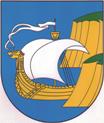 МУНИЦИПАЛЬНОЕ БЮДЖЕТНОЕ ОБЩЕОБРАЗОВАТЕЛЬНОЕ УЧРЕЖДЕНИЕ «ПРИВОЛЖСКАЯ ОСНОВНАЯ ОБЩЕОБРАЗОВАТЕЛЬНАЯ ШКОЛА»